ΠΑΡΟΥΣΙΑΣΕΙΣ ΔΙΠΛΩΜΑΤΙΚΩΝ ΕΡΓΑΣΙΩΝ8-10 ΜΑΡΤΙΟΥ 2023Αίθουσα  ΣεμιναρίωνZoom Link
Topic: ENGLISH CTP -  Zoom MeetingJoin Zoom Meetinghttps://upatras-gr.zoom.us/j/93010684563?pwd=Tk51bmg5UU1rY0NBZENNTDM0S0g2QT09 Meeting ID: 930 1068 4563Passcode: 048609ΕΛΛΗΝΙΚΗ ΔΗΜΟΚΡΑΤΙΑΚΩΔ. ΕΝΤΥΠΟΥ: Π1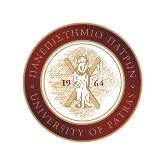 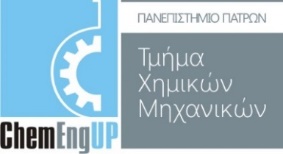 ΜΗΧΑΝΙΚΗ ΔΙΕΡΓΑΣΙΩΝ ΚΑΙ ΠΕΡΙΒΑΛΛΟΝΤΟΣ Α΄ ΤΟΜΕΑΣΤριμελής Επιτροπή: κ.κ. Δ. Βαγενάς, Γ. Δημακόπουλος, M. ΔημαρόγκωναΤετάρτη - 8 ΜαρτίουΜΗΧΑΝΙΚΗ ΔΙΕΡΓΑΣΙΩΝ ΚΑΙ ΠΕΡΙΒΑΛΛΟΝΤΟΣ Α΄ ΤΟΜΕΑΣΤριμελής Επιτροπή: κ.κ. Δ. Βαγενάς, Γ. Δημακόπουλος, M. ΔημαρόγκωναΤετάρτη - 8 ΜαρτίουΜΗΧΑΝΙΚΗ ΔΙΕΡΓΑΣΙΩΝ ΚΑΙ ΠΕΡΙΒΑΛΛΟΝΤΟΣ Α΄ ΤΟΜΕΑΣΤριμελής Επιτροπή: κ.κ. Δ. Βαγενάς, Γ. Δημακόπουλος, M. ΔημαρόγκωναΤετάρτη - 8 ΜαρτίουΜΗΧΑΝΙΚΗ ΔΙΕΡΓΑΣΙΩΝ ΚΑΙ ΠΕΡΙΒΑΛΛΟΝΤΟΣ Α΄ ΤΟΜΕΑΣΤριμελής Επιτροπή: κ.κ. Δ. Βαγενάς, Γ. Δημακόπουλος, M. ΔημαρόγκωναΤετάρτη - 8 ΜαρτίουΜΗΧΑΝΙΚΗ ΔΙΕΡΓΑΣΙΩΝ ΚΑΙ ΠΕΡΙΒΑΛΛΟΝΤΟΣ Α΄ ΤΟΜΕΑΣΤριμελής Επιτροπή: κ.κ. Δ. Βαγενάς, Γ. Δημακόπουλος, M. ΔημαρόγκωναΤετάρτη - 8 Μαρτίου115:00-15:40Μιχαέλα Βασιλάκη (Zoom)Modelling of hot-melt extrusion using the discrete element method (DEM).Ι. Κούκος (επιβλέπων)Δ. Βαγενάς, Γ. Δημακόπουλος215:40-16:20Φιόνα Μοβσεσιάν (Zoom)Modelling of hot melt extrusion for the enhancement of pharmaceutical oral solid dosage performanceΙ. Κούκος (επιβλέπων)Δ. Βαγενάς, Γ. Δημακόπουλος316:20-17:00Ιωάννης ΚόρκακαςΑπορρόφηση ηλιακής ακτινοβολίας από ατμοσφαιρικά νανοσωματίδια μαύρου άνθρακαΣ. Πανδής ( επιβλέπων)Δ. Βαγενάς, Γ. Δημακόπουλος417:00-17:40Άγγελος-Κωνσταντίνος ΣφακιανούδηςΠροβλέψεις της ατμοσφαιρικής ρύπανσης στην Πάτρα για τις επόμενες ημέρες με τρισδιάστατο μοντέλο χημικής μεταφοράς.Σ. Πανδής ( επιβλέπων)Δ. Βαγενάς, Γ. Δημακόπουλος517:40-18:20Ηλίας ΧριστάκοςΜετρήσεις κατανομής πτητικότητας οργανικών ατμοσφαιρικών σωματιδίωνΣ. Πανδής ( επιβλέπων)Δ. Βαγενάς, Γ. Δημακόπουλος618:20-19:00Αθανασία Μουταφίδου Μελέτη ατμοσφαιρικών σωματιδίων με τη χρήση του Lidar ArisΣ. Πανδής ( επιβλέπων)Δ. Βαγενάς, Γ. ΔημακόπουλοςΜΗΧΑΝΙΚΗ ΔΙΕΡΓΑΣΙΩΝ ΚΑΙ ΠΕΡΙΒΑΛΛΟΝΤΟΣ Α΄ ΤΟΜΕΑΣΤριμελής Επιτροπή: κ.κ. Δ. Βαγενάς, Γ. Δημακόπουλος, M. ΔημαρόγκωναΠέμπτη - 9 ΜαρτίουΜΗΧΑΝΙΚΗ ΔΙΕΡΓΑΣΙΩΝ ΚΑΙ ΠΕΡΙΒΑΛΛΟΝΤΟΣ Α΄ ΤΟΜΕΑΣΤριμελής Επιτροπή: κ.κ. Δ. Βαγενάς, Γ. Δημακόπουλος, M. ΔημαρόγκωναΠέμπτη - 9 ΜαρτίουΜΗΧΑΝΙΚΗ ΔΙΕΡΓΑΣΙΩΝ ΚΑΙ ΠΕΡΙΒΑΛΛΟΝΤΟΣ Α΄ ΤΟΜΕΑΣΤριμελής Επιτροπή: κ.κ. Δ. Βαγενάς, Γ. Δημακόπουλος, M. ΔημαρόγκωναΠέμπτη - 9 ΜαρτίουΜΗΧΑΝΙΚΗ ΔΙΕΡΓΑΣΙΩΝ ΚΑΙ ΠΕΡΙΒΑΛΛΟΝΤΟΣ Α΄ ΤΟΜΕΑΣΤριμελής Επιτροπή: κ.κ. Δ. Βαγενάς, Γ. Δημακόπουλος, M. ΔημαρόγκωναΠέμπτη - 9 ΜαρτίουΜΗΧΑΝΙΚΗ ΔΙΕΡΓΑΣΙΩΝ ΚΑΙ ΠΕΡΙΒΑΛΛΟΝΤΟΣ Α΄ ΤΟΜΕΑΣΤριμελής Επιτροπή: κ.κ. Δ. Βαγενάς, Γ. Δημακόπουλος, M. ΔημαρόγκωναΠέμπτη - 9 Μαρτίου716:00-16:40Μαρία Βλαχοδημητροπούλου (Ζοοm)Ενεργοποίηση υπερθειικού νατρίου με καρβίδιο του μολυβδαινίου για την αποδόμηση της λοσαρτάνης. Δ. Μαντζαβίνος (επιβλέπων)Δ. Βαγενάς, Γ. Δημακόπουλος816:40-17:20Δαμιανός Νικολόπουλος Προσομοίωση της ροής κοκκώδους υλικού. Γ. Δημακόπουλος (επιβλέπων)Δ. Βαγενάς, Μ. Δημαρόγκωνα917:20-18:00Ζωή Γαργάλα Παράγοντας βιοηλεκτρισμό από υγρά απόβλητα και απορροές βιοδιεργασιών πλούσιες σε οξέαΓ. Λυμπεράτος (επιβλέπων)Δ. Βαγενάς, Γ. Δημακόπουλος1018:00-18:40Βιολέττα ΠλήτσουΟλιστική διαχείριση και αξιοποίηση βιομηχανικών αποβλήτων ζαχαροπλαστικής προς παραγωγή αερίων βιοκαυσίμων και βιοπλαστικώνΓ. Λυμπεράτος (επιβλέπων)Δ. Βαγενάς, Γ. Δημακόπουλος1118:40-19:20Αναστάσιος Ζιώμας Cultivation of the microalgae Botroycoccus braunii under autotrophic and heterotrophic and mixotrophic conditions in a rice hull hydrolysate for the production of natural antioxidants.Μ. Κορνάρος (επιβλέπων)Δ. Βαγενάς, Γ. Δημακόπουλος1219:20-20:00Παναγιώτα Καρυού Ανάπτυξη και βελτιστοποίηση μεθόδων προεπεξεργασίας φλοιών ρυζιού και μελέτη για ανάκτηση οξειδίου του πυριτίουΜ. Κορνάρος (επιβλέπων)Δ. Βαγενάς, Γ. Δημακόπουλος